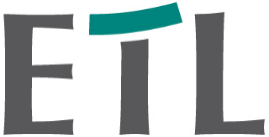 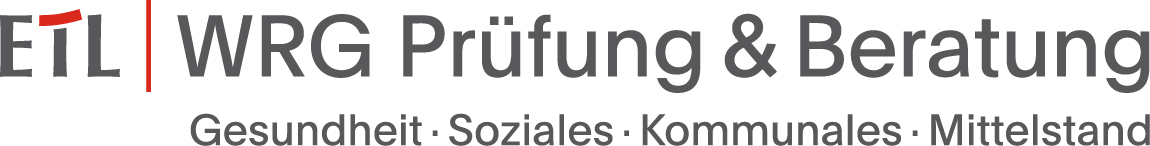 PRESSEINFORMATIONETL WRG – mit dem Namen wachsen Netzwerk und Chancen. Der Branchenfokus bleibt.
Berlin/Essen, 30.11.2022: Seit über 40 Jahren ist die WRG verlässlicher Partner an der Seite ihrer Kunden und Mandanten. 2015 startete die Einbettung in die ETL-Gruppe. Die Umfirmierung schließen wir nicht nur mit neuem Namen, Online-Auftritt und Netzwerk ab: Auch intern haben wir Ressourcen gebündelt und bilden mehr als je zuvor eine Einheit. Als mittelständische Gesellschaft und Branchenexperten sind wir tief im Markt verwurzelt – gleichzeitig können wir dank des ETL-Netzwerkes ein breites Spektrum an Leistungen in den Bereichen Prüfung, Beratung und Steuerberatung bieten. Der Anschluss an ETL ist ein Qualitätsversprechen. Nicht nur an unsere Mandanten und Kunden, sondern auch an unsere Mitarbeiter.In einem herausfordernden Markt müssen wir agiler werden. Die digitale Transformation nimmt immer größeren Raum ein. Im Unternehmensverbund können wir auf IT-basierte Lösungen zurückgreifen und diese selbst mitentwickeln. So entstehen digitale Dienstleistungen wie das „Personal Controlling Portal“ mit bisher einzigartigem Nutzen für Krankenhäuser. Den immer komplexeren Problemstellungen unserer Mandanten und Kunden begegnen wir mit der breitgefächerten ETL-Expertise.Sie helfen – wir helfen! Unsere drei KernbranchenDie Rückendeckung aus dem Verbund gibt uns als ETL WRG die Möglichkeit, unseren Fokus weiter zu schärfen und uns den inhaltlichen Themen zu widmen. Wir unterstützen Unternehmen und Einrichtungen, die in unserer Gesellschaft eine tragende Rolle einnehmen. Unsere Mandanten müssen keine Zeit dafür aufwenden, uns ihre Welt zu erklären. Wir agieren auf Augenhöhe. In drei Branchencentern bündeln wir unsere langjährige Erfahrung:Gesundheit und Soziales. Getreu unserem Motto „Sie helfen – wir helfen!“ betreuen wir Einrichtungen im Gesundheits- und Sozialwesen. Diese engagieren sich für den Menschen, völlig unabhängig von Alter, Geschlecht, Herkunft und sozialem Status. Damit Sie sich weiterhin auf Ihre Kernaufgabe konzentrieren können, unterstützen wir auch über die klassische Wirtschaftsprüfung und Steuerberatung hinaus: Unsere Spezialisten begleiten beratend bis hin zur Umsetzung von Restrukturierungsvorhaben.Öffentlicher Sektor und Energiewirtschaft. Mit dem Branchencenter Öffentlicher Sektor und Energiewirtschaft bedienen wir einen weiteren Zweig mit gesellschaftlicher Bedeutung und sorgen dafür, dass zum Beispiel Kommunalunternehmen, Gebietskörperschaften und Stadtwerke ihre Ziele umsetzen können. Dabei heben sich unsere Leistungen von denen anderer Gesellschaften ab: Dank unserer Wirtschaftsingenieure können wir auch technisch-betriebswirtschaftliche Beratung anbieten.Mittelstand. Von Unternehmer zu Unternehmer: Der Branchenfokus Familienunternehmen und Mittelstand ist fest in der DNA der ETL-Gruppe verankert. Schließlich haben insbesondere kleine und mittelständische Unternehmen große Bedeutung für die Wirtschaftskraft und profitieren umso mehr von einer spezialisierten Beratung.Fortschritt – auch für unsere MitarbeiterDer Anschluss an ETL eröffnet unseren Mitarbeitern die Chance, sich auf weiteren Spielfeldern zu bewegen. Die Möglichkeiten der Aus- und Fortbildung wachsen ebenso wie die Tätigkeitsbereiche. Mobiles Arbeiten schafft Flexibilität und lässt örtliche Veränderungen zu – und das alles innerhalb einer Unternehmensgruppe. Unsere Mitarbeiter können zugleich in familiärer Atmosphäre und in einem großen Netzwerk arbeiten. Als Arbeitgeber können wir mit diesem Hintergrund den Blick über die Grenzen unserer Branche hinaus richten: Wir sind interessiert an Input von außen, an Quereinsteigern. Menschen, die Spaß daran haben, sich fachlich und persönlich zu entwickeln und sich einzubringen, finden bei ETL WRG eine Plattform.Wachsen Sie mit uns!Über ETL WRGETL WRG GmbH Wirtschaftsprüfungsgesellschaft Steuerberatungsgesellschaft mit Hauptsitz in Gütersloh operiert mit weiteren Niederlassungen in Hannover, Leipzig und Essen. Gegründet wurde das Unternehmen Ende 1977, die Geschäftsaufnahme erfolgte 1978. Rund 8 Mio. EUR Umsatz werden jährlich erwirtschaftet und ca.100 MitarbeiterInnen sind im Unternehmen tätig. ETL WRG sind echte BranchenspezialistInnen im Bereich Steuer- und Unternehmensberatung. Als mittelständische und hochspezialisierte Wirtschaftsprüfungs- und Beratungsgesellschaft ist ETL WRG vornehmlich in den Branchen Gesundheit und Soziales, Öffentlicher Sektor und Energiewirtschaft, Familienunternehmen & Mittelstand sowie Privatpersonen tätig. Seit 2015 ist ETL WRG als Teil der ETL AG Wirtschaftsprüfungsgesellschaft Steuerberatungsgesellschaft tätig und gehört damit zu den TOP 15 der Wirtschaftsprüfungsgesellschaften in Deutschland. Die digitale DNA und Basis für Kundenlösungen aus den Bereichen digitale Geschäftsprozesse, Data & Analytics sowie IT-Assurance basieren auf 50 Jahren Erfahrung und Entwicklung innerhalb der ETL-Gruppe.Über ETL
Die ETL-Gruppe ist in Deutschland mit über 900 Kanzleien vertreten und darüber hinaus in 50 Ländern weltweit mit 1.300 Standorten präsent. ETL ist Marktführer im Bereich Steuerberatung und gehört zu den Top 5 der Wirtschaftsprüfungs- und Steuerberatungsgesellschaften in Deutschland. Die Unternehmensgruppe erwirtschaftet mit ihren Geschäftsbereichen Steuerberatung, Wirtschaftsprüfung, Rechtsberatung, Unternehmensberatung und IT bundesweit einen Gruppenumsatz von über 1,0 Mrd. Euro. Insgesamt betreuen über 14.000 Mitarbeiter – darunter mehr als 1.500 Steuerberater, Rechtsanwälte, Wirtschaftsprüfer und Unternehmensberater – überall in Deutschland mehr als 210.000 Mandanten.PressekontaktDanyal Alaybeyoglu, Tel.: 030 22 64 02 30, E-Mail: danyal.alaybeyoglu@etl.de, ETL, Mauerstraße 86-88, 10117 Berlin, www.etl.de